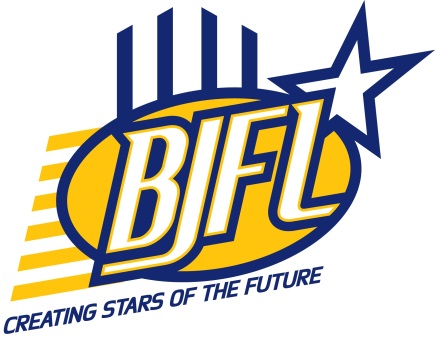 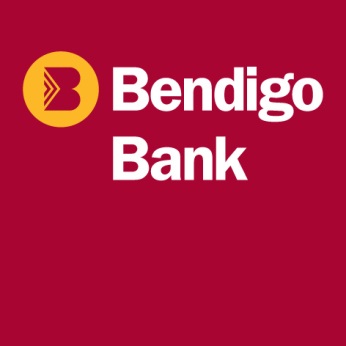 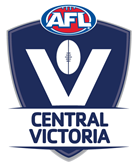 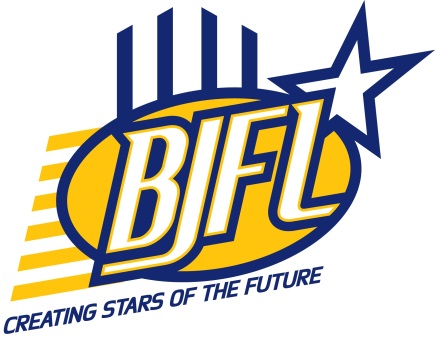 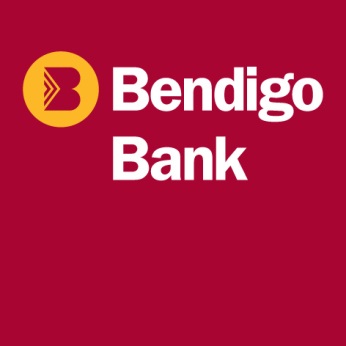 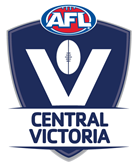 BJFL 
Most Disciplined Club Award, 2014
ProposalRewards ProgramREWARDS:     $1000  to the successful team in each age division                To be presented at the Annual dinner    $200.00 Sports Voucher to the lucky winner each month              To be presented at President Secretary meetingsCRITERIA:Bronze Membership – this is the minimum requirement to receive end of year awards. No points are rewarded for this step. This must be completed by August 14th  2014                  (please contact your FDM, Rick or Tony for assistance)Match Day – over the 16 rounds of this season, each round the umpires will score each team out of 5 in three different areas: behaviour of players, behaviour of officials (coaches, managers etc.) and behaviour of supporters. This means there is a maximum total of 15 points available per round, and a maximum total of 240 points available for the season. (see appendix 1)Presidents and Secretaries: for each meeting attended, 5 points will be awarded per club that attends. Coach Development: for each session attended, 15 points will be awarded per team that attends.Annual Dinner: 5 points will be awarded per team that is represented at the annual dinner. Monthly Prize: every four weeks the top scorer of every age group will be put into a lucky dip raffle and the winning club will receive a $200 sports voucher to spend on equipment or other goods that will benefit the club.Bronze Level Criteria
(Quality Club Program)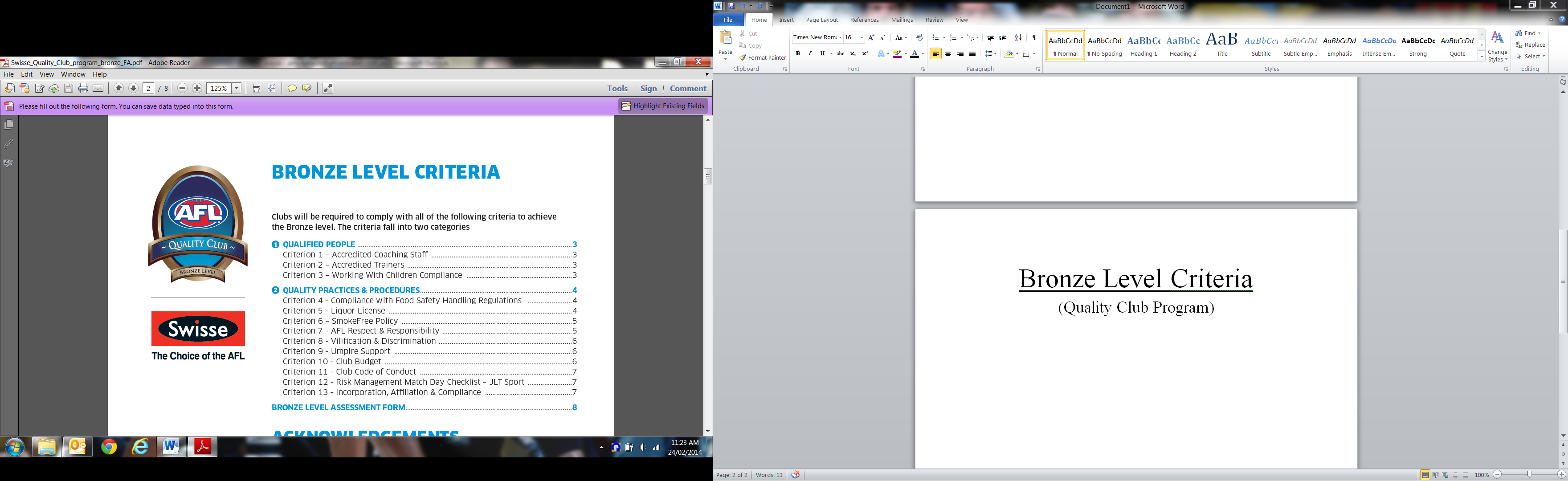 Qualified People: 
Criterion 1 – Accredited Coaching Staff
Criterion 2 – Accredited Trainers
Criterion 3 – Working with Children ComplianceQuality Practices & Procedures: 
Criterion 4 – Compliance with Food Safety Handling Regulations
Criterion 5 – Liquor License 
Criterion 6 – Smoke Free Policy
Criterion 7 – AFL Respect and Responsibility
Criterion 8 – Vilification and Discrimination
Criterion 9 – Umpire Support
Criterion 10 – Club Budget
Criterion 11 – Club Code of Conduct
Criterion 12 – Risk Management Match Day Checklist (JLT Sport)
Criterion 13 – Incorporation, Affiliation and Compliancehttp://aflcommunityclub.com.au/fileadmin/user_upload/Manage_Your_Club/1._Quality_Club_Assessment/Swisse_Quality_Club_program_booklet_FA_no_bleed.pdf APPENDIX 1Umpire Card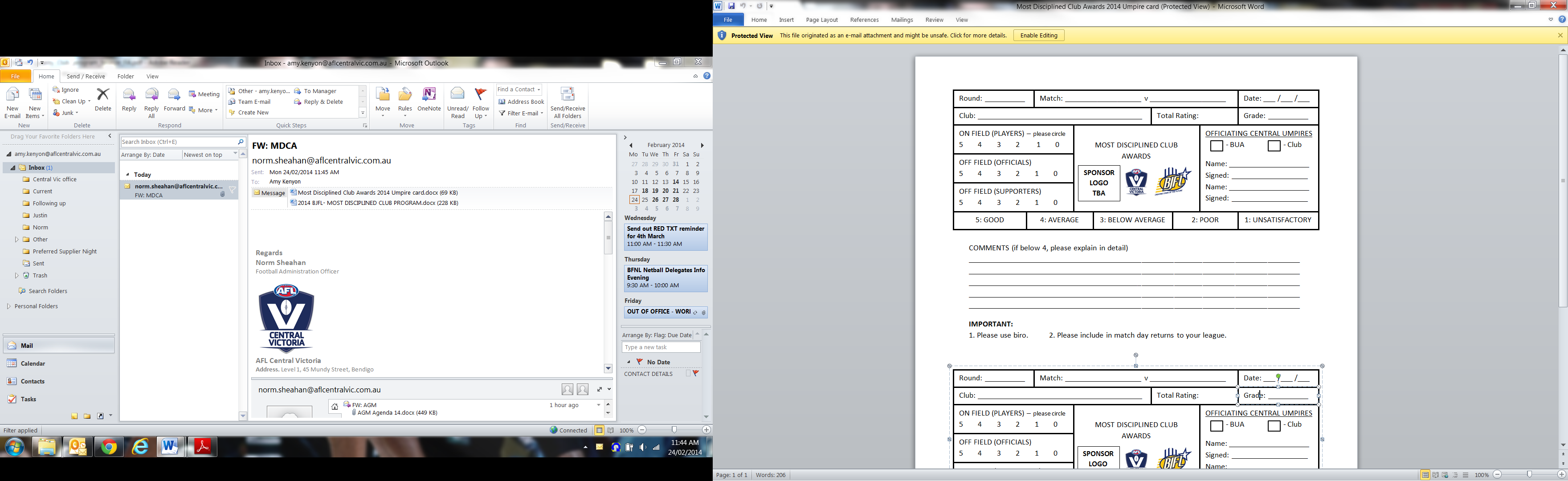 Most Disciplined Club ProgramUmpires Roles and ResponsibilitiesCommencement DateRound 1, 2014 of the Bendigo Bank Bendigo Junior Football League.Extent of the ProgramThe Program is designed to extend across the Youth Girls, U16’s, U14’s and U12’s.In matches where BUA umpires do not officiate, Club members are to vote, just as they do for best and fairest awards etc.Voting CardsUmpires will be provided with voting cards. The voting cars will be single sided with provision for umpires to lodge votes for each of the participating Clubs on the day. There will be space on the cards for umpires to vote on the conduct of three segments of the behaviour and to write a detailed comment. (If rating of below 4): 
1. The On field behaviour of players.
2. The On and Off field behaviour of Club Officials including Coaches, Trainers, Runners etc.
3. The Off field behaviour of Club supporters.The Voting ProcessUmpires will lodge votes in each segment, using a rating system out of five.Five will be the best rating, with one being the poorest rating. E.g. 5 = Good, 4 = Average, 3 = Below Average, 2 = Poor, 1 = Unsatisfactory. Umpires should discuss this system of voting with their Advisors and come to an agreement as to what constitutes each mark.At the conclusion of each match, umpires should complete the voting process, and lodge the votes in the envelope provided with the rest of the match day paperwork.Recognition of Umpires Contribution to the Program
At the end of the season, each participating umpiring Association will receive an appropriate reward for their contribution to the program. BJFL 2014 Most Disciplined Club Program
Voting Guidelines for Umpiring GroupsINTRODUCTIONGiven that one of the most significant benefits of the AFL Central Victoria and BJFL Most Discipline Club program will be an improvement in the levels of conduct towards umpires, it is imperative that umpires allocate votes in a professional manner.Because the maximum number of votes that umpires can allocate to clubs in each section is “5”, the following Guidelines are provided to assist umpires in allocating the most appropriate votes in each segment.The On Field Behaviour of Players.A “5” vote should only be awarded if there are no serious altercations caused by players from the Club for which the umpire is voting. Such altercations may include aggressive behaviour toward opposition players or towards any of the umpires officiating in the match.Where altercations occur, if they are mostly few in number and not of a serious nature, perhaps a “4” vote could be allocated.Where there are a significant number of more serious incidents, and players from the team are ordered off or reported, a “3” or “2” vote could be allocated.If there is a constant barrage of abuse towards umpires from players, or if a player is ordered off or reported for an incident involving an umpire, a “1” vote should be given. The On and Off Field Behaviour of Club Officials Including Coaches, Trainers & Runners.In this category, it would be appropriate to allocate a “5” vote if there is none or very little abuse of a minor nature aimed at the umpire from the Officials Bench or Coaches Box. Where there are comments aimed at the umpire but they are not such that they can be deemed as being of an abusive nature, a “4” or “3” vote should be given.Where the behaviour of a Coach, Runner, Trainer or other Official is such that it is deemed to be of serious nature, a “2” vote may be appropriate. Where the behaviour is such that a Coach, Runner, Trainer or other Official is ordered off or reported, a “1” vote is appropriate The Off Field Behaviour of Club Supporters towards Umpires.Given that the nature of football encourages supporters to barrack for their team, points should not be deducted in this category where supporters are merely supporting their Club in a general manner.It is only when this barracking includes abuse of umpires that the deduction of votes should be considered.Where no umpire abuse is obvious, a “5” vote can be allocated. Votes should be deducted where supporter abuse is of a serious nature and is directed at an umpire. In this case a “4” or “3” vote should be allocated, depending on the frequency and nature of the abuse.A “2” vote should be given where supporters of the Club subject the umpire to abuse during breaks in play as well as during play.A “1” vote should be given where umpires are subjected to serious abuse by supporters as they enter or leave the ground in addition to abuse of a personal or vicious nature during the game. CALCULATING OF THE VOTES
Where there is more than one umpire officiating in the match, the votes allocated should be the result of a discussion and agreement between all umpires.NOTING OF COMMENTS
Umpires must provide a detailed explanation if below a rating of 4, however we encourage umpires to provide any positive or negative comments. 